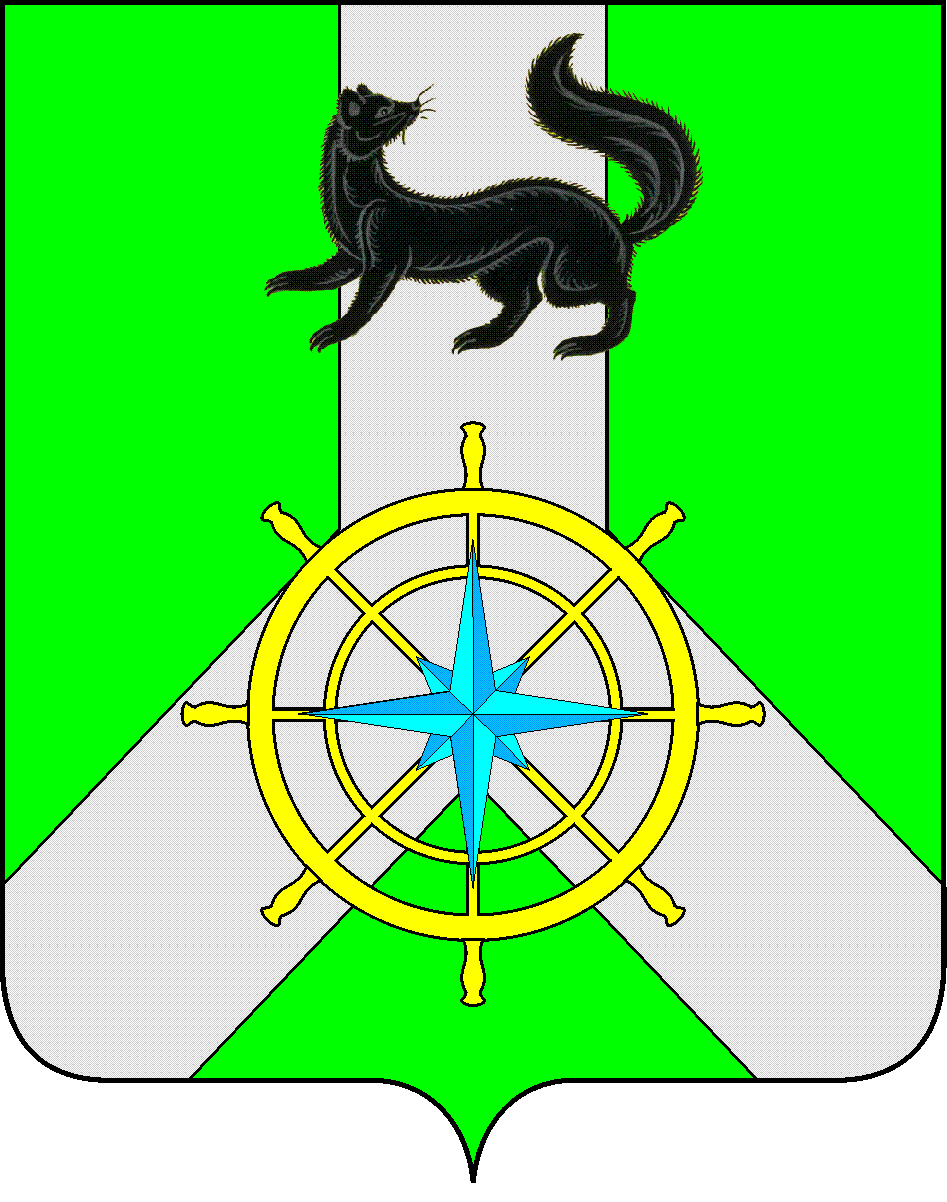 Р О С С И Й С К А Я   Ф Е Д Е Р А Ц И ЯИ Р К У Т С К А Я   О Б Л А С Т ЬК И Р Е Н С К И Й   М У Н И Ц И П А Л Ь Н Ы Й   Р А Й О НА Д М И Н И С Т Р А Ц И Я П О С Т А Н О В Л Е Н И Е	В соответствии с частями 2, 5 статьи 65 Федерального Закона от 29 декабря 2012 года №273-ФЗ «Об образовании в Россиийской Федерации», Постановлением Правительства Иркутской области «Об установлении максимального размера родительской платы за присмотр и уход за детьми в государственных и муниципальных образовательных организациях Иркутской области, реализующих образовательную программу дошкольного образования» от 30 сентября 2015 года №498-пп (с изм. от 03 января 2023 года), Методикой расчета нормативных затрат на оказание услуг по присмотру и уходу за детьми в муниципальных образовательных организациях, реализующих образовательную программу дошкольного образования, утвержденной Постановлением администрации Киренского муниципального района от 20 января 2015 года №20, Порядком взимания платы за присмотр и уход за детьми, осваивающими образовательные программы дошкольного образования в муниципальных образовательных учреждениях, осуществляющих образовательную деятельность на территории Киренского муниципального района, утвержденный Постановлением администрации Киренского муниципального района от 24 декабря 2021 года №819, руководствуясь ст.25 Устава муниципального образования Киренский районПОСТАНОВЛЯЕТ:	1. С 01 мая 2023 года установить плату, взимаемую с родителей (законных представителей) за просмотр и уход за ребенком в муниципальных казенных дошкольных образовательных учреждениях Киренского района, реализующих основную общеобразовательную программу дошкольного образования в размере:	Для детей до трех лет – 138,48 руб. в день (2850,00 руб. в месяц)	Для детей с трех до семи лет – 150,63 руб. в день (3100,00 руб. в месяц).	2. Начальнику Управления образования администрации Киренского муниципального района довести настоящее постановление до руководителей муниципальных казенных дошкольных образовательных и общеобразовательных учреждений Киренского муниципального района.	3.	Настоящее постановление вступает в силу со дня подписания и подлежит размещению  на официальном сайте администрации Киренского муниципального района.	4.	Контроль за исполнением настоящего постановления возложить на начальника Управления образования администрации Киренского муниципального района.                  Мэр района                                                                     К.В. СвистелинСОГЛАСОВАНО:Начальник  отдела по экономике                                                                       М.Р. СиньковаНачальник правового отдела                                                                                И.С. Чернина               Начальник финансового управленияадминистрации Киренского муниципального района                                                                                           Е.А. ШалдаНачальник Управления образования                                                                                       администрации Киренского муниципальногорайона                                                                                                                    О.П.ЗвягинцеваИсп. Зам начальника УО (по ФХД)-начальник отдела БПФи К Управления образования   М.Г. Поляченкоот   06  апреля 2023 г.№  203г. КиренскО родительской плате за присмотр и уход за ребенком в муниципальных казенных дошкольных образовательных учреждениях Киренского района